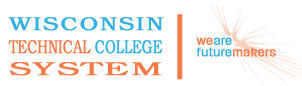 WTCS Repository10-804-107  College MathematicsCourse Outcome SummaryCourse InformationPre/CorequisitesCourse CompetenciesDescriptionThis course is designed to review and develop fundamental concepts of mathematics in the areas of algebra, geometry, trigonometry, measurement and data. Algebra topics emphasize simplifying algebraic expressions, solving linear equations and inequalities with one variable, solving proportions and percent applications. Geometry and trigonometry topics include; finding areas and volumes of geometric figures, applying similar and congruent triangles, applying Pythagorean Theorem, and solving right triangles using trigonometric ratios. Measurement topics emphasize the application of measurement concepts and conversion techniques within and between US Customary and metric system to solve problems. Data topics emphasize data organization and summarization skills, including: frequency distributions, central tendency, relative position and measures of dispersion. Special emphasis is placed on problem solving, critical thinking and logical reasoning, making connections, and using calculators.Total Credits3.00PrerequisiteEach Wisconsin Technical College determines the General Education course prerequisites used by their academic institution. If prerequisites for a course are determined to be appropriate, the final Course Outcome Summary must identify the prerequisites approved for use by the individual Technical College.1.Simplify algebraic expressionsSimplify algebraic expressionsAssessment StrategiesAssessment Strategies1.1.by simplifying algebraic expression problems1.2.given written problems and calculatorCriteriaCriteriaYour performance will be successful when:Your performance will be successful when:1.1.you perform operations on rational numbers1.2.you simplify expression using the order of operations1.3.you solve applied problems1.4.your solution is correct1.5.your solution includes correct units1.6.you show supporting work1.7.your work is clear and organized2.Solve equations and inequalitiesSolve equations and inequalitiesAssessment StrategiesAssessment Strategies2.1.by solving equation and inequalities problems2.2.given written problems and calculatorCriteriaCriteriaYour performance will be successful when:Your performance will be successful when:2.1.you solve equations in one variable2.2.you manipulate formulas and solve literal equations2.3.you solve applied problems2.4.you solve linear inequalities in one variable2.5.you solve a system of equations by algebraic methods2.6.your solution is correct2.7.your solution includes correct units2.8.you show supporting work2.9.your work is clear and organized3.Solve ratio and proportion applicationsSolve ratio and proportion applicationsAssessment StrategiesAssessment Strategies3.1.by solving ratio and proportion application problems3.2.given written problems and calculatorCriteriaCriteriaYour performance will be successful when:Your performance will be successful when:3.1.you solve ratios and proportions3.2.you solve for missing quantities in percent problems3.3.you solve financial problems involving percent (interest, finance charges, sale prices, credit transactions, etc.)3.4.your solution is correct3.5.your solution includes correct units3.6.you show supporting work3.7.your work is clear and organized4.Apply geometric conceptsApply geometric conceptsAssessment StrategiesAssessment Strategies4.1.by applying geometric concepts to solve problems4.2.given written problems and calculatorCriteriaCriteriaYour performance will be successful when:Your performance will be successful when:4.1.you find perimeter of plane figures including composites (having more than one basic shape)4.2.you find area of plane figures including composites4.3.you find volume and surface area of geometric solids including composites4.4.you solve problems involving similar and congruent triangles4.5.you use the Pythagorean Theorem to solve for the unknown side of a right triangle4.6.you solve right triangles using trigonometric ratios4.7.you approximate solutions without a calculator4.8.your solution is correct4.9.your solution includes correct units4.10.you show supporting work4.11.your work is clear and organized5.Use measurement concepts (both U.S. customary and metric) to solve problemsUse measurement concepts (both U.S. customary and metric) to solve problemsAssessment StrategiesAssessment Strategies5.1.by solving measurement problems5.2.given written problems and calculatorCriteriaCriteriaYour performance will be successful when:Your performance will be successful when:5.1.you convert measurements within the metric system5.2.you convert measurements within the U.S. customary system5.3.you convert between U.S. and metric systems5.4.you convert area and volume measurements5.5.you express measurements with correct precision and accuracy5.6.you estimate conversions without a calculator5.7.your solution is correct5.8.your solution includes correct units5.9.you show supporting work5.10.your work is clear and organized6.Summarize dataSummarize dataAssessment StrategiesAssessment Strategies6.1.by organizing data and summarizing results6.2.given data sets6.3.given written problems and calculatorCriteriaCriteriaYour performance will be successful when:Your performance will be successful when:6.1.you organize data using grouped and ungrouped frequency distributions6.2.you find measures of central tendency (mean, median, mode, mid-range) for data sets6.3.you find measures of relative position (quartiles, percentiles)6.4.you find measures of dispersion (range, variance, standard deviation, inter-quartile range) for given data sets your solution is correct6.5.your solution includes correct units6.6.you show supporting work6.7.your work is clear and organized